Herfstfair Klijndijk , 16 oktober 2021  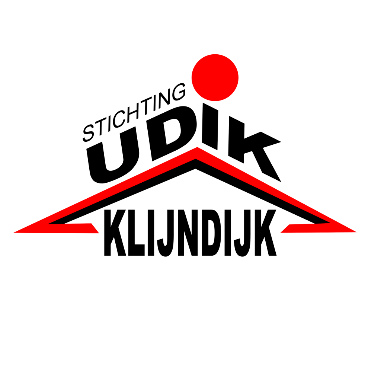 Opgaveformulier

Naam . . . . . . . . . . . . . . . . . . . . . . . . . . . . . . . . . . . . . . . . . . . . . . . . . . . . . .Bedrijf/organisatie: . . . . . . . . . . . . . . . . . . . . . . . . . . . . . . . . . . . . . . . . . .Email: . . . . . . . . . . . . . . . . . . . . . . . . . . . . . . . . . . . . . . . . . . . . . . . . . . . . . .Telefoon: . . . . . . . . . . . . . . . . . . . . . . . . . . . . . . . . . . . . . . . . . . . . . . . . . . .0  Huur plek met tafel,  €15,- per tafel	  aantal: . . . . . . . . . .tafel(s) 0  Huur marktkraam, €40,- per kraam		  aantal: . . . . . . . . . .kramen0  Huur plek zonder tafel,  €5,- per meter	  aantal: . . . . . . . . . . meter Verkoop van: . . . . . . . . . . . . . . . . . . . . . . . . . . . . . . . . . . . . . . . . . . . . . . . . Promotie van: . . . . . . . . . . . . . . . . . . . . . . . . . . . . . . . . . . . . . . . . . . . . . . . . Opmerking: . . . . . . . . . . . . . . . . . . . . . . . . . . . . . . . . . . . . . . . . . . . . . . . . .Betaling: 
Na betaling is de aanmelding definitief. Opgave voor 18 september 2021 
Een paar weken voor de markt ontvangt u een email met de laatste informatie. 
Het bedrag kan worden overgemaakt op:  NL 35 RABO 0348003900  
                                                                tnv  Stichting Udik Klijndijk0  Ik ga akkoord met de algemene voorwaarden,Datum . . . . . . . . . . . . . . . . . . . . . . . . . . . . . . . . . . .Handtekening . . . . . . . . . . . . . . . . . . . . . . . . . . . . .
opgaveformulier mailen naar: kkpomp@live.nl
of sturen naar: Karin Pomp, de Garven 1, 7871 PX Klijndijk

0  aankruisen wat van toepassing is.
